Электронная форма трудовой книжки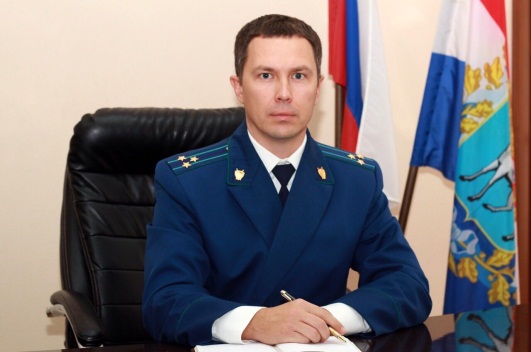 С 1 января 2020 года вступят в законную силу изменения в соответствии с которыми работодатель формирует в электронном виде основную информацию о трудовой деятельности и трудовом стаже каждого работника и представляет ее для хранения в информационных ресурсах Пенсионного фонда РФ – разъясняет Нефтегорский межрайонный прокурор Алексей Журавлев.В сведения о трудовой деятельности включается в числе прочего информация о работнике, месте его работы, его трудовой функции, переводах на другую постоянную работу, об увольнении работника с указанием основания и причины прекращения трудового договора.Устанавливаются способы получения работником сведений о трудовой деятельности на бумажном носителе или в электронной форме: у работодателя по последнему месту работы, в многофункциональном центре предоставления государственных и муниципальных услуг, в Пенсионном фонде РФ, а также с использованием единого портала государственных и муниципальных услуг.Работодатель обязан письменно уведомить по 30 июня 2020 года включительно каждого работника об изменениях в трудовом законодательстве, связанных с формированием сведений о трудовой деятельности в электронном виде, а также о праве работника сделать выбор между «бумажной» и «электронной» трудовой книжкой.До конца 2020 года работники подают работодателям заявления о продолжении ведения трудовых книжек или о предоставлении сведений о трудовой деятельности в электронном виде (во втором случае работодатель выдает трудовую книжку на руки и освобождается от ответственности за ее ведение и хранение). Если же работник не подаст никакого заявления, то работодатель продолжит вести трудовую книжку.Для лиц, впервые поступающих на работу после 1 января 2021 года, предусмотрено ведение сведений о трудовой деятельности в электронном виде.Трудовая книжка указанным работникам оформляться не будет.24.12.2019